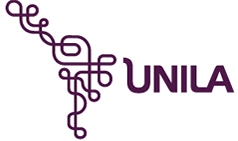 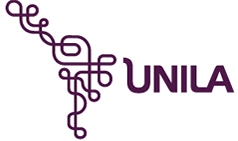 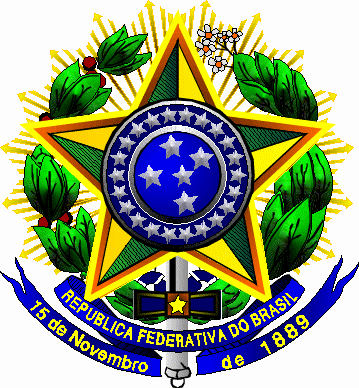 	1. IdentificaçãoNome do discente:..........................................................................................................................................Curso:................................................................................................. ……….Telefones: (   ).............................................. (   )..............................................e-mail:............................................................................................................…Data de realização das atividades: __/__/__ a __/__/__Horário de trabalho: das.......: ....... às ….... : ....... Intervalo:.................... Horas semanais: …........... Área do emprego:................................................................................................Nome da Empresa:......................................................................................................................................	2.SupervisorNome do(a) Supervisor(a):............................................................................................................................Formação:.............................................................................. Telefone: ( ).............................................. CPF:......................................................................................................................................................…	3. Atividades a serem desenvolvidas pelo estagiário, conforme proposta pedagógica do curso*…..........................................................................................................................................................................................................................................................................................................................................................................................................................................................................................................................................................................................................................................................................................................................................................................................................................................................................................................................................................................................................................................................................................................................................................................................................................................................................................................................................................................................................................................................................................................................................................................................................................*O estagiário deve preencher junto ao supervisor da concedente e o docente orientador	4. Relatório de AtividadesData prevista para entrega do Relatório de Atividades:....../......../..........…	5. Dados do docente orientador do estágioNome do docente orientador:........................................................................................................................Modalidade da orientação: (   ) direta      (   ) semidireta      (   ) indireta	6. SeguroRazão Social:…………………………… Apólice:………………………………...7. Componente curricular de estágioA matrícula deverá ser realizada no(s) componente(s) curricular(es): ….....................................................…................................................................................................................................................................Carga horária total do estágio:.........................................… (hora-relógio)Carga horária em hora-aula:.........................................…  (hora-relógio x 60 / 50 = hora-aula), se for o caso.8. Observações….......…..................................................................................................................……………………………………………………………………………………..................…….9. AssinaturasFoz do Iguaçu,…....... de...................................... de 20....... TERMO  PARA APROVEITAMENTO DE ATIVIDADES PROFISSIONAISRepresentante da empresaRepresentante da UNILAEstagiário(a)Supervisor(a) na empresaDocente Orientador(a)Coordenador(a) das Atividades de Estágio/Curso